Sveučilište u Rijeci • University of Rijeka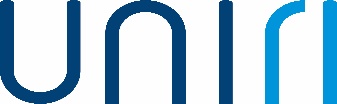 Trg braće Mažuranića 10 • 51 000 Rijeka • Croatia
T: (051) 406-500 • F: (051) 216-671; 216-091
W: www.uniri.hr  • E: ured@uniri.hrREQUEST FOR EVALUATION OF THE DOCTORAL THESIS Personal informationPersonal informationTitle, name and surnameStudy programme implementerDepartment of Physics, University of RijekaTitle of study programmeDoctoral Study in PhysicsID number (stated in Index) E-mailDOCTORAL THESIS Croatian titleEnglish titleField/branchPhysics / 1.4. Title, date and location of the seminar in which thesis was presented (obligatory before submitting the thesis)SUPERVISOR/CO-SUPERVISORSUPERVISOR/CO-SUPERVISORSUPERVISOR/CO-SUPERVISORSupervisor/sSupervisor/sSupervisor/sTitle, name and surnameInstitution and countryE-mailCo-supervisorCo-supervisorCo-supervisorTitle, name and surnameInstitution and countryE-mailCONSENT OF THE SUPERVISOR(S) WITH THE DOCTORAL THESIS SUBMISSIONSignature(supervisor/supervisors)Signature(co-supervisor)STATEMENTI hereby declare that I have not submitted the same thesis at any other university. Signature(first and last name of the doctoral candidate)Rijeka, dd/mm/yyyy